基本信息基本信息 更新时间：2024-04-03 09:50  更新时间：2024-04-03 09:50  更新时间：2024-04-03 09:50  更新时间：2024-04-03 09:50 姓    名姓    名邱亚文邱亚文年    龄34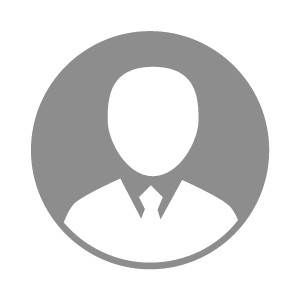 电    话电    话下载后可见下载后可见毕业院校河大邮    箱邮    箱下载后可见下载后可见学    历大专住    址住    址期望月薪10000-20000求职意向求职意向宠物食品销售经理(总监),宠物药品销售经理(总监),宠物销售经理(总监)宠物食品销售经理(总监),宠物药品销售经理(总监),宠物销售经理(总监)宠物食品销售经理(总监),宠物药品销售经理(总监),宠物销售经理(总监)宠物食品销售经理(总监),宠物药品销售经理(总监),宠物销售经理(总监)期望地区期望地区河南省|河南省/郑州市河南省|河南省/郑州市河南省|河南省/郑州市河南省|河南省/郑州市教育经历教育经历工作经历工作经历工作单位：郑州宠之星商贸有限公司 工作单位：郑州宠之星商贸有限公司 工作单位：郑州宠之星商贸有限公司 工作单位：郑州宠之星商贸有限公司 工作单位：郑州宠之星商贸有限公司 工作单位：郑州宠之星商贸有限公司 工作单位：郑州宠之星商贸有限公司 自我评价自我评价其他特长其他特长